入試出願書類一覧（チェック表）出願書類封入時に確認票としてチェック欄をチェック（☑）し、同封してください。注意： 書類の作成にあたっては、入試要項の「7. 出願書類作成留意事項」をよく読んでください。加えて、下記URLにもアクセスの上にもご回答ください。(QRコードからも読み取れます)　　URL：https://forms.gle/PXW2SCkSD2ymY9S98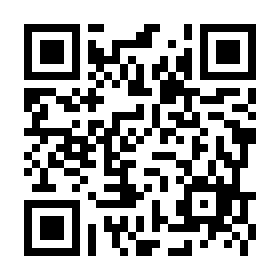 提出書類（片面印刷）チェック欄チェック欄チェック欄チェック欄提出書類（片面印刷）一般入試外国人入試AO入試特別入試（様式1）入学検定料払込に関する書類□□□□（様式2）入学志願票□□□□（様式3）入学試験面接カード□□□□（様式4）職務経歴書□□□□（様式5）プロジェクト実施計画書□□□□（様式6）修学承諾書（推薦書）（「企業等派遣」「後継経営者育成」出願者のみ提出）不要不要（ □ ）不要卒業（見込）証明書※大学院卒の方は各教育機関の証明書が必要です□□□□成績証明書※編入学された方は各教育機関の証明書が必要です□□□□学士学位取得（見込）証明書不要□不要不要中小企業診断士第1次試験合格証書の写し（「MBA特別プログラム」出願者のみ提出）□不要□不要日本語能力に関する証明書
（日本語を母語としない出願者のみ提出）（ □ ）□不要不要住民票（外国籍の方のみ提出）※海外在住の外国籍の方は「パスポートの写し」を提出□□□□資格に関する合格証の写し（「士業経営育成」出願者のみ提出）不要不要 □不要出願資格審査合格通知書の写し（出願資格審査を受けた方のみ提出）□□不要不要下記URLの回答□□□□